Geometry Unit 3 proofs practice dayFor numbers 1-3, write a two column proof for each.Given: 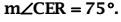 Prove:  x=10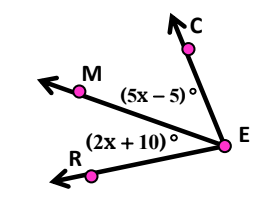 Given: 5x + 3(x+4) = 28Prove: x = 2Given: 
Prove: 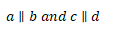 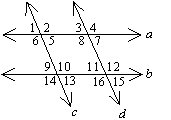 Identify the property for each statement below.Review For the following conditional state each of the following:If two lines intersect at right angles, then they are perpendicular. Converse:Inverse:
Contrapositive:
Can a biconditional be formed? Explain.  Write the biconditional if it can be formed.  

Identify the hypothesis and conclusion in the conditional below.If it rains today, then practice will be cancelled.Give a counterexample to the following:If you have visited Texas, then you have been to Texas.  Write in if- then form.All squares have four  90 degree angles.  